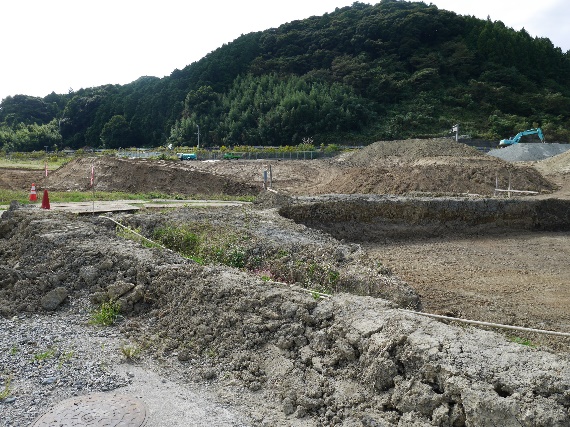 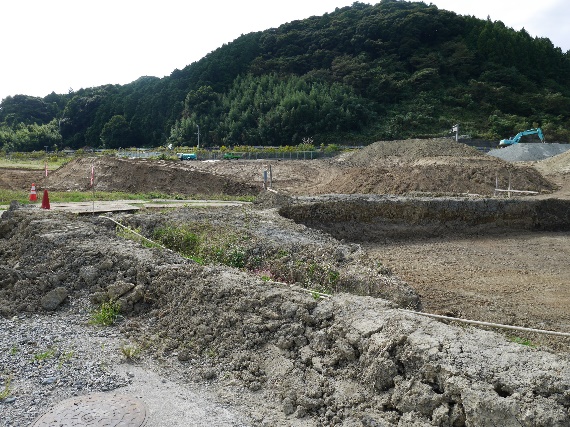 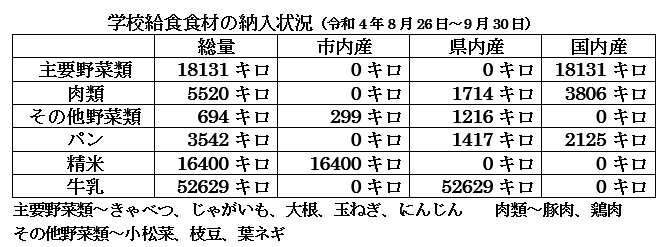 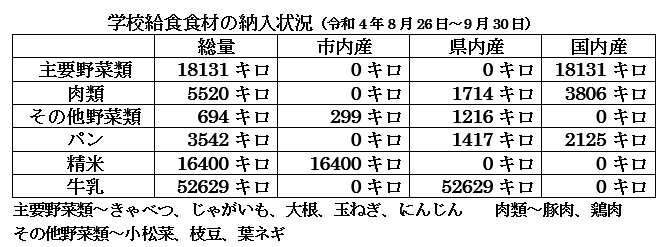 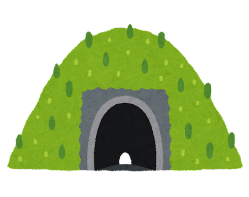 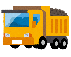 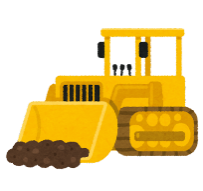 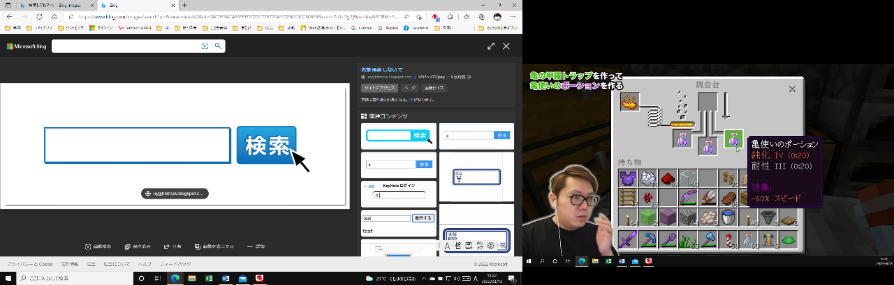 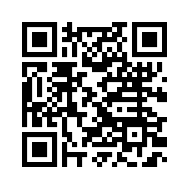 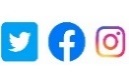 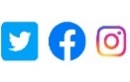 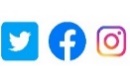 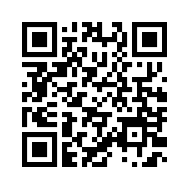 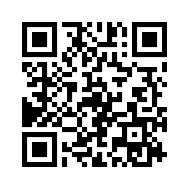 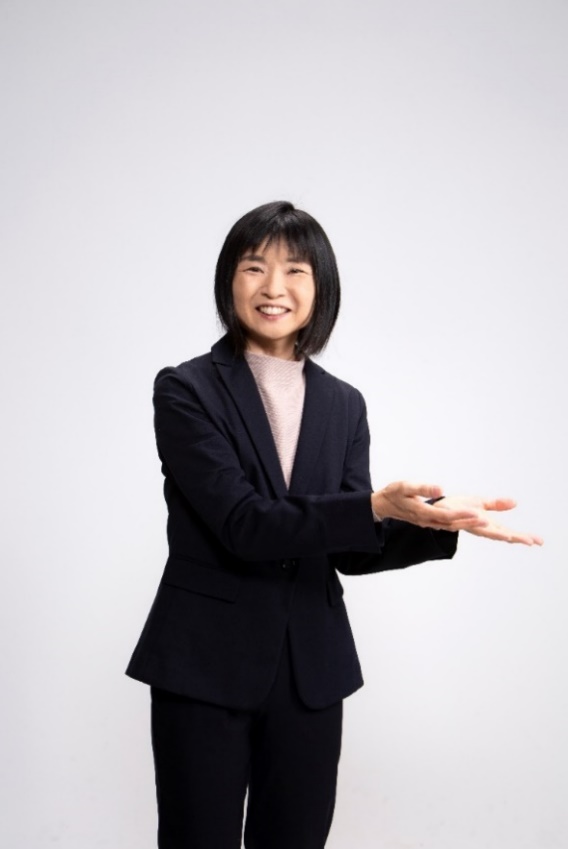 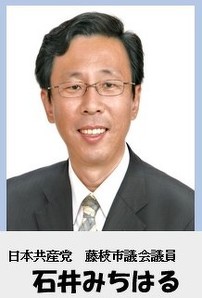 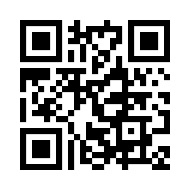 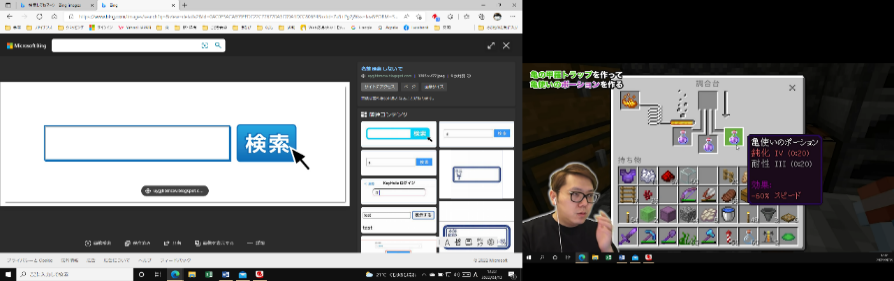 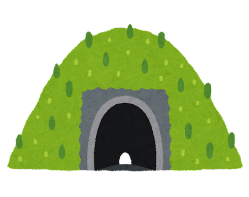 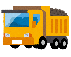 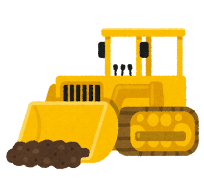 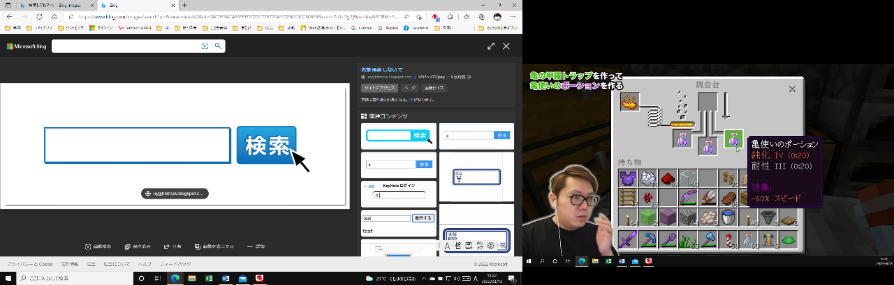 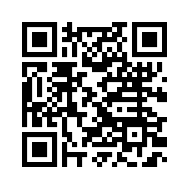 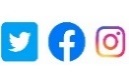 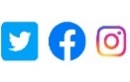 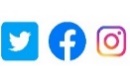 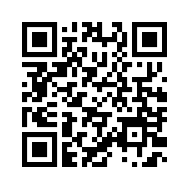 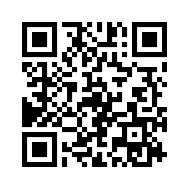 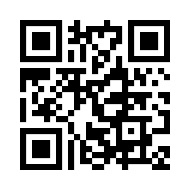 